Komunikat  dotyczący organizacji Patronat nad turniejem sprawuje Wójt Gminy Borzęcin Janusz Kwaśniak.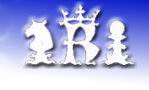 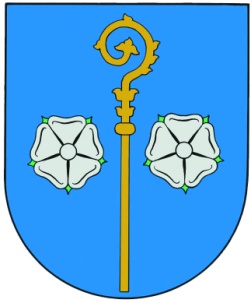 Organizator: Gminny Ośrodek Kultury w Borzęcinie, Małopolski Związek Szachowy w Krakowie.Mistrzostwa Małopolski w szachach szybkich   P-15 odbędą się w dniu 21.06.2014r. (sobota) od godz. 10.00 w Hali Sportowej  w Zespole Szkół w Borzęcinie.System rozgrywek: szwajcarski na dystansie 11 rund. Czas gry wynosi na rozegranie jednej partii 30 minut (2x15).Prawo gry posiada każdy szachista bez względu na posiadaną kategorię, przynależność klubową i miejsce zamieszkania.W turnieju obowiązują przepisy Kodeksu Szachowego wraz ze zmianami dot. szachów szybkich.Nagrody turniejowe: Dla najlepszych 8 szachistów zabezpieczone są nagrody pieniężne w kwocie: I miejsce  - 600zł,II miejsce  - 500zł,III miejsce  - 400zł,IV miejsce  - 300zł,V miejsce  - 250zł,VI miejsce  - 200zł,VII miejsce  - 150zł,VIII miejsce  - 100zł.Dodatkowo, dla najlepszych 2-ch kobiet nagrody pieniężne w kwocie: 200zł, 100zł. Dla najlepszego zawodnika do III kategorii szachowej (rank. do 1600 włącznie) nagroda pieniężna w kwocie 100 zł.Dla najlepszego zawodnika do II kategorii szachowej (rank. do 1800 włącznie) nagroda pieniężna w kwocie 100 zł.Dla dwóch najlepszych seniorów, dwóch najlepszych juniorów, juniorek do lat 18, dwóch juniorów młodszych do 12 lat oraz dla trzech najlepszych zawodników z gminy Borzęcin przewidziano nagrody rzeczowe.Wpisowe do mistrzostw wynosi: 20zł seniorzy, 10zł juniorzy i kobiety. Wpisowe przyjmowane będzie w Gminnym Ośrodku Kultury w Borzęcinie w dniu turnieju. Zawodnicy z gminy Borzęcin biorą udział w mistrzostwach bez opłaty wpisowej.Sprzęt szachowy w całości zabezpiecza sędzia główny.Sędzią głównym będzie Wiesław Kasperek z Tarnowa –zasłużony sędzia klasy państwowej przy pomocy sędziów pomocniczych.Organizator zabezpiecza dla wszystkich uczestników gorące danie oraz przez cały czas trwania mistrzostw napoje zimne, gorące, paluszki itp.Przewidywany czas trwania zawodów: od godz. 10.00 do 17.30, (w tym ok. 30 minutowa przerwa na posiłek). Zgłoszenia telefoniczne do mistrzostw przyjmuje Wiesław Kasperek tel. 14 690-85-81 lub Gminny Ośrodek Kultury w Borzęcinie tel. 14 684-60-13 do dnia 18.06.2014 roku (czwartek).Organizator wspólnie z sędzią głównym zastrzega sobie prawo ostatecznej interpretacji niniejszego Komunikatu. 								Piotr Kaniadyrektor GOK BorzęcinBorzęcin-Tarnów, dnia 5 kwietnia 2014 r.